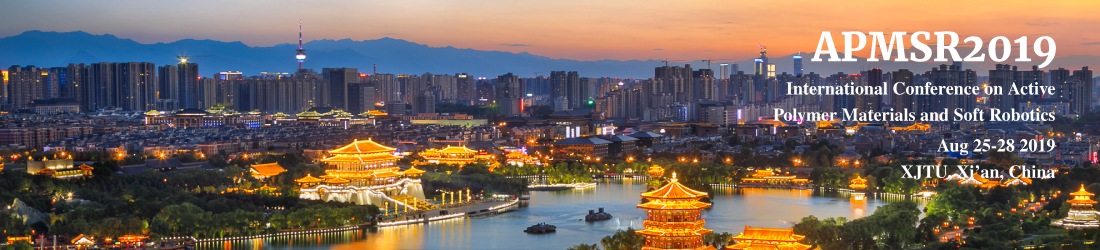   www.apmsr2019.com ExhibitionExhibition DetailsPeriod : August 26, 2019​Place : Fu Rong Ge Hotel, Xi'an, ChinaParticipants : Institutes, societies, and companies related to Active Polymer Materials and Soft RoboticsExhibition Booth Size: TableProvided BenefitsA table, 1 socket(220v), 2 chairs, power(1kW)In case you need an extra power and LAN at your booth, please let us know in advance.How to ApplyPlease send the completed form below by E-mail (apmsr2019@outlook.com)Additional Requirement: We confirm our participation as a sponsor at the APMSR2019 and reaffirm that we have read and agreed to the general terms and conditions. Date :                       Name of Applicant :         (Signature)Exhibition ApplicationExhibition ApplicationExhibition ApplicationExhibition ApplicationOrganizationName of PresidentAddressUnit of BoothKey Exhibition ItemContact Person/PositionPhoneE-mailMobile